«Мы выбираем здоровье и безопасность!»

Второй день мы посвятили теме КАК ПРАВИЛЬНО СОХРАНЯТЬ ЗДОРОВЬЕ?

Во всех классах была проведена утренняя зарядка под лозунгом «Здоровье в порядке-спасибо зарядке».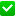 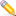 В рамках этого дня во всех классах классными руководителями были проведены классные часы на тему «ЗОЖ», с просмотром видеороликов и беседы с фельдшером из Краевой больницы им. Вагнера Е.А. Еленой Васильевной Макаровой на тему «Здоровый образ жизни».В 3а классе "День здоровья и правильного питания". С детьми проведена беседа в классе, поговорили о правильном питании. В столовой, с привлечением сотрудников, вновь побеседовали о необходимости приема горячей пищи. Как это важно для детского растущего организма.Ребята 3Б прослушали беседу про правильное питание. Пользовались рабочей тетрадью «Две недели в лагере Здоровья».А также учащиеся, сегодня рисовали рисунки на тему «Личная гигиена», «ЗОЖ».На первом этаже целый день велась трансляция мультфильмов на тему о здоровом образе жизни: «Азбука здоровья», «Здоровье», «Гигиена», «ЗОЖ» и др.В рамках этой акции еще много интересного и полезного ждет нас впереди…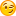 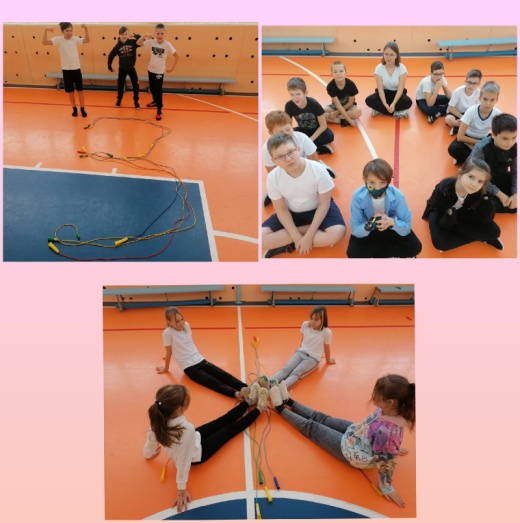 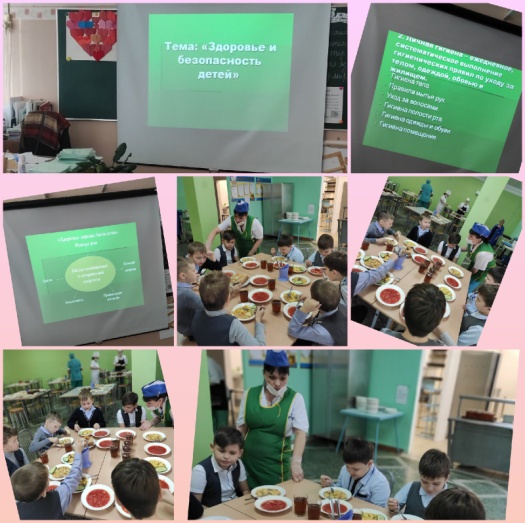 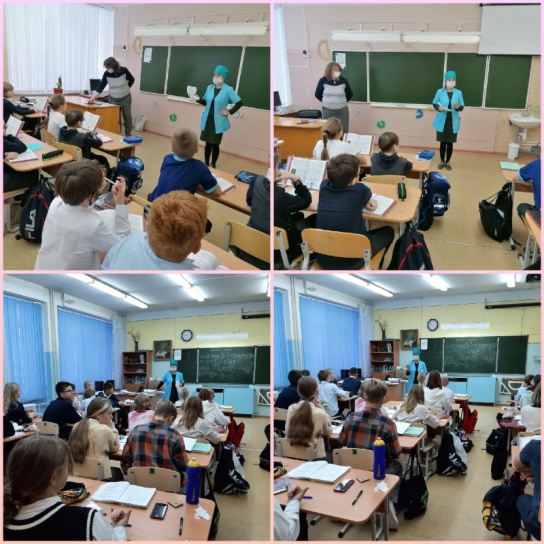 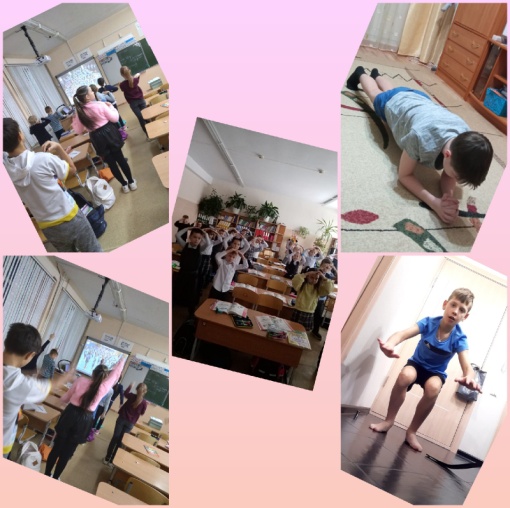 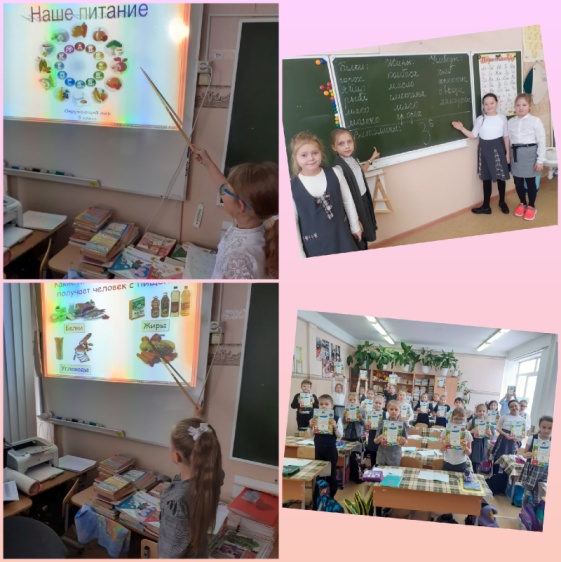 